                                                   Lab Report Rubric outline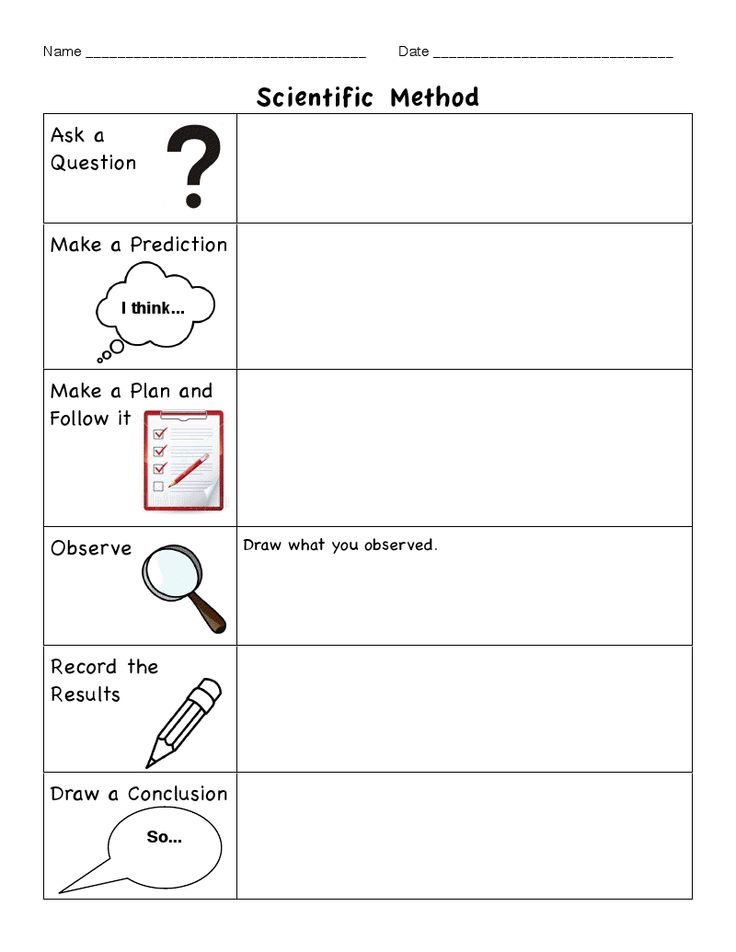 Report Skills   Thorough understanding        4      Good       Understanding            3Is beginning to show understanding          2Needs more         Work         1Lab StructureHas all components in detail:Purpose, hypothesis, materials , procedure, observations and conclusionMost lab components done or have some detail: Purpose, hypothesis, materials, procedure, observations & conclusionSome parts of the lab are completed or done partially: Purpose, hypothesis, materials, procedure, observations & conclusionMany or all parts of the lab are incomplete: Purpose, hypothesis, materials, procedure, observations & conclusionOrganizationDiagrams/ DataThe number of lab & appropriate related title, date, student name and partners in group-All diagrams, charts, illustrations are neatly organized to provide data(if applicable)Most key information is there: the number of lab & appropriate related title, date, student name and partners in group-Diagrams, charts, or graphs are neatly illustratedParts of lab are missing: The number of lab & appropriate related title, date, student name and partners in group-diagrams or charts are partially doneNo name, no number, partners in the lab group or date was written-no illustration, data, charts or graphsNeatness & appearanceThe lab is easy to read, legible printing and pride was taken in the appearance of workLab is readable and printed legiblyPrinting is hard to understand, words are spaced too close together, there may be unnecessary doodles or ripsLab report paper is ripped, coloured on, crumpled and impossible to decipher any written printSpelling, Punctuation & GrammarLab report was edited for all errors in spelling, grammar, and has clear logical explanationsThere are just 1-2 errors in spelling, grammar, or meaning in the labThere are 3-4 errors that need to be editedLab is flawed with numerous errors in spelling, punctuation or makes no sense at all when readExperimental Design:Conclusion Conclusion relates back to the hypothesis and denies or confirms if it was correct.Lab ends with a summary of evidence of observations taken in the conclusionConclusion gives some answer to whether prediction was correct or not. Lab is appropriately ended with a sentence explaining results or restating observations.Conclusion is partially done. It either states just that the prediction was correct or just writes an ending in a sentence what happened.Conclusion is left blank altogether or has absolutely nothing to do with what is being tested.